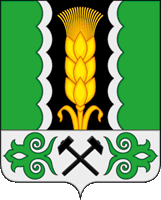 Российская ФедерацияРеспублики ХакасияАлтайский районАдминистрация Аршановского сельсоветаПОСТАНОВЛЕНИЕ23.12.2022                                                                                                        № 138с.АршановоВ целях введения системы оплаты труда водителей пожарных машин Аршановского сельсовета, в соответствии со статьей 135 Трудового кодекса Российской Федерации, руководствуясь статьями 9, 47 Устава муниципального образования Аршановский сельсовет, п. 7.1 Постановления администрации Аршановского сельсовета от 25.12.2020 года № 148, администрации Аршановского сельсоветаПОСТАНОВЛЯЕТ:Внести в постановление администрации Аршановского сельсовета от 11.01.2016 № 1 «Об утверждении Положения об оплате труда водителей пожарных машин» следующие изменения:Приложение № 1 к Положению об оплате труда водителей пожарных машин изложить в следующей редакции: Размеры должностных окладов Водителей пожарных машин Аршановского сельсоветаНастоящее Постановление вступает в силу и распространяется на правоотношения, возникшие с 01.02.2023 г.Контроль за исполнением настоящего Постановления возложить на Мокину Илону Геннадьевну главного бухгалтера администрации Аршановского сельсовета.Глава Аршановского сельсовета                                         Л.Н. СыргашевО внесении изменений в постановление администрации Аршановского сельсовета от 11.01.2016 № 1 «Об утверждении Положения об оплате труда водителей пожарных машин»Наименование должностейРазмер оклада, рублейIV группа тарифных ставок (при численности работников по штату до 25 человек)7 550,00